Aurica   Rîndașu          Magia literelor	Fișe de lucru  pentru CLR	 Clasa I                                                                    Partea IAurica   Rîndașu	      Magia literelor                                                                       Fișă de lucru                                               Literele a/A, m/M 1. Transcrie literele : a, A, m, M        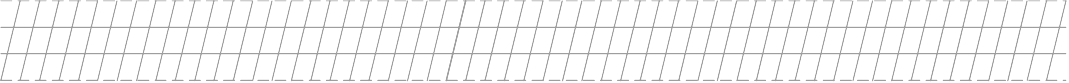 2.  Scrie câte un rând cu fiecare dintre  silabele și cuvintele date:  ma, am, mama, Ama3. Desparte în silabe cuvântul mama :4. Alcătuiește cuvinte și silabe cu literele date: a, m, A5. Desenează  chipul mamei tale:                                                                       Fișă de lucru                                               Literele a/A, m/M, u/ U1. Transcrie literele : a, A, m, M , u, U      2. Transcrie cuvintele și silabele date:Umamuau      -Muu!      - Au!3. Desenează  o umbrelă. Litera inițială a acestui cuvânt este.........	                                                              Fișă de lucru                                        Literele a/A, m/ M, u/ U, n/N1. Transcrie literele date:a, Am, Mu, Un, N2. Transcrie cuvintele și silabele date:AnaNanaNanunuunmana3. Desparte în silabe cuvintele : Uma, Ana, mama, mana, Nanu, Nana.4. Colorează cu galben cuvintele pe care le descoperi pe orizontală și pe verticală.5. Ce cuvinte poți forma cu literele date? Scrie-le!m, a, N, A, n, u                                                                            Fișă de lucru                                   Literele a/A, m/M, u/U, n/N, i/I1. Transcrie literele date:  a, A, m, M, u, U, n, N, i, I2. Transcrie cuvintele date pe câte un rând.AnaInaInuMiamaiaiianai2. Desparte în silabe cuvintele: Ana, Ina, Inu, Mia, Ninu, Nina, mama, mina, inima, inimi.3. Transcrie  cu alineat propozițiile.            Inu ia un nai.Nina  ia mina.          Inu nu ia un nai.4. Alcătuiește cuvinte cu literele date:  m, n, i, a, A, N, u.5. Ordonează cuvintele pentru a obține propoziții. Transcrie propozițiile obținute.6. Citește și transcrie dialogurile.         - Ina, ai un an?        - Nu am un an.          - Ninu, ai un nai?          - Nu am un nai.7. Delimitează cuvintele din propoziția dată. Transcrie  corect propoziția.  Miaiaunnai.	                                                       Fișă de lucru                              Literele a/A, m/M, u/U, n/N, i/I, e/E1. Citește și transcrie.      - Ema, ai un nai?      - Nu, eu am mine.	Eu nu am un an.Ene ia un nai.	Mama e minunea mea.2. Desparte în silabe cuvintele date: Nae, Ema, Emi, minune, minumea, nenea, nene, Ene.3. Alcătuiește  cât mai multe cuvinte cu literele date: a, i, I, E, e, m, n, N, u, A.4. Colorează cu  verde cuvintele pe care le descoperi pe orizontală și pe verticală.Transcrie  câteva dintre cuvintele descoperite!5.   Citește și transcrie dialogul:	- Ninu, ai un nai?                -  Nu, eu am mine.	    Fișă de lucru                                                Literele r/R1.Transcrie literele date:r, Rm, Me, E2. Citește și desparte în silabe cuvintele : Mara, Miruna, mare, Marina, Marin, Maria, Marian, Mariana, Riri, Aura, aurie, marama, rana, rare, are, era.3. Alcătuiește  și scrie cât mai multe cuvinte cu literele: e, M, i, r, a, n, m, R.4. Delimitează cuvintele din propozițiile date. Transcrie-le corect!Mariannuemare.          Marianaaremere.MaramaIrineieaurie.          Marinnuemarinar.5. Citește și transcrie dialogurile:          - Marian e marinar?         - Nu, Marin e marinar.         - Marama  Aurei e aurie?         - Nu, marama Irinei e aurie.6. Ordonează cuvintele pentru a obține propoziții. Transcrie propozițiile obținute și citește-le.7. Colorează cu  portocaliu cuvintele pe care le descoperi pe orizontală și pe verticală.	     Fișă de lucru                                                Literele o/O1. Transcrie  literele date:o, O2.Desparte în silabe cuvintele: Onu, Onea, roua, orar, orare, oaie, oaia, Mona, Roman, Miron, noroi, moara, mioare, Mioara, Ioana, Ion, maro, Ramona, eroi.3. Ordonează cuvintele pentru a forma  propoziții.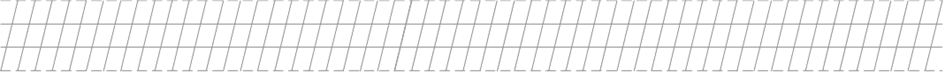 4. Citește și transcrie dialogurile:         - Ion e oier?         - Nu, Ion e morar.          - Mioara are un ou mare?          - Nu, Mioara are oi maro.	- Merii Ioanei au ramuri mari?               - Nu, merii Mioarei au ramuri mari.5. Ordonează cuvintele în propoziții. Citește-le și transcrie-le!6. Colorează cu albastru cuvintele pe care le descoperi pe orizontală și pe verticală. Transcrie  opt cuvinte!	   Fișă de lucru                                               Literele c/C1. Transcrie literele c, C.2. Citește și transcrie cuvintele: Carmen, Carmina, Crina, Crinu, Monica, Iancu, Coca, Anca, Marcu, Ionica, Aurica, creion, carioca, curcan, carne, comoara.3. Desparte în silabe cuvintele: camere, caramea, carameaua, camera, cornuri, cuier, carne, carnea, curea, creion, creioane.4. Alcătuiește și scrie cât mai multe cuvinte cu literele date:C, c, u, o, a, m, M, i, n, I, r, e5. Citește cu intonația corespunzătoare și transcrie următoarele dialoguri:        - Crina are o caramea?        - Nu, Monica are o caramea.- Aurica are un creion nou?- Nu, Corina are  creioane noi.           - Marcu are cai mari?           - Nu, Nicu are caii mari.	- Anica are cornuri?              - Nu, Ionica are cornuri.6. Colorează cu  verde cuvintele pe care le descoperi pe orizontală și pe verticală. Transcrie  zece cuvinte!7. Delimitează cuvintele din propozițiile date. Transcrie-le!       Carminaareocaramea.       Carmenarecameremari.  8. Ordonează  cuvintele și alcătuiește propoziții. Citește-le!	   Fișă de lucru                                               Literele ă/Ă1. Trascrie literele ă, Ă.2. Desparte în silabe cuvintele: nucă, moară, oră, nouă, ouă,  cameră,  număr, mică,  maramă, Nică,  muncă,  umăr.3. Separă cuvintele și transcrie corect propozițiile:      Nicănu arenouăani.       Ionicăareocămarănouă.      Auricănucarăoancoră.      Măriucaarenouăouă.4.  Citește  și transcrie  propozițiile:     Romică are o nucă mare.     Nică are o rană mică.     Mioara are o maramă nouă.    5. Alcătuiește câte o propoziție cu sensurile cuvântului nouă.6. Alcătuiește  cuvinte cu literele date. Scrie cuvintele.   ă, a, c, n, u, o, m, r, I, i	   Fișă de lucru                                               Literele l/L1. Transcrie literele l, L.2. Citește și transcrie propozițiile:       Laura are o călimară.       Mirela are un inel auriu.       Călin are o călimară.3. Desparte în silabe cuvintele: Liliana, Laura, Mirela, calul, macul, oile, lemne, lemnele, merele, alune, alunele, linie, liniile, lama, lamele, colile, lacul, lacurile.4. Alcătuiește  cuvinte cu  literele: l, c, a, e, o, m5. Alcătuiește propoziții cu cuvintele: lalele, cămilă, melc, alună.5. Ordonează cuvintele și transcrie propozițiile! 6. Citește dialogul:    - Luca are un cal?    - Nu, Ionel are un cal.    -Calul e mare?    - Nu, calul lui Ionel e mic.  	   Fișă de lucru                           Sunetul și   grupul de litere ce/Ce                1. Transcrie grupul de litere ce, Ce:2. Citește și transcrie propozițiile:     Marcela are cercei aurii.    Celia are o călimară cu cerneală.     Mircea are un ceainic mare.3. Desparte în silabe cuvintele: cere, cerne, cerneală, Celia, Marcela, Mircea, cercei, ceară, ceaiul, răceală, liceu, liceul, ceainic, ceainicul, cerere.4. Alcătuiește enunțuri cu cuvintele: cercel, ceai, cerc, acela, aceea.5. Ordonează cuvintele și transcrie propozițiile.	   Fișă de lucru                                               Literele t/T1. Transcrie literele t, T.2. Desparte în silabe cuvintele:  călător, trotinetă, trenul, matematică, metrou,  tata, turmă, toamnă, teatru, roata, tractor, teamă, talentat, talent, colorat, colorată.3. Citește și transcrie propozițiile!      Tata e eroul meu.       Traian e talentat.       Matei taie multe lemne.4. Alcătuiește cuvinte cu literele date: t, T, a, r, e, i, M, u, n.5. Descoperă  și transcrie cuvintele scrise pe orizontală și pe verticală. Colorează-le cu galben.6.  Ordonează cuvintele și transcrie propozițiile:	    Fișă de lucru                                              Literele s/S1. Transcrie literele s, S2. Citește și desparte în silabe cuvintele: sănătate, sănătos, sanie, sare, sirenă, ascult, ascultător, sunet, sunetul, sunetele, tastă, tastatură,  scrisul, scrisori, scrisoarea, stilou, stiloul, lustră, lustrele, cristal, trăsură, trăsurile, usturoi.3.  Citește și transcrie propozițiile:     Sorin a scris cu noul stilou.     Simona scrie o scrisoare.      Romulus e la atletism.      Marius este instalator.4.  Alcătuiește propoziții cu cuvintele:  casă, sanie, artistă, scaun.5. Alcătuiește  enunțuri pentru sensurile cuvântului sare.6. Citește și transcrie dialogurile:        - Costel a prins un somn?        - Nu, nenea Sandu a prins un somn.         - Cosmina are castane mari?         - Ea are o castană mică.	         Fișă de lucru                                                   Literele p/P1. Transcrie literele p, P.2. Desparte în silabe cuvintele: pisică, pisicile, penar, penarul,  copac, copacii, pomul,  spicul, părul, perie, sperie, speriat, săpun, săpunul, poartă, elicopter, elicopterul, compot, compotul, pace, pasăre, păsările, palat, iepuri, iepurii, puii.3. Alcătuiește enunțuri cu cuvintele: Petrică, Paula,  Paris, Petronela.4. Ordonează cuvintele și transcrie propozițiile:5. Alcătuiește enunțuri pentru sensurile cuvântului poartă.6.  Alcătuiește enunțuri cu cuvintele: pui, puii, copii, copiii, copiilor.7. Citește dialogul cu intonația corespunzătoare:        - Paul este pianist?        - Nu,  Petrică este pianist.  Are un pian  nou pentru un concert.	   Fișă de lucru                                             Literele v/V1. Transcrie literele v, V.2. Alcătuiește enunțuri cu cuvintele:  Silvia, Octavian,  aviator,  revistă.3. Alcătuiește enunțuri cu cuvintele: elev, elevi, elevii.4. Desparte în silabe cuvintele: vioară, viorile, vesel, veselie, morcov, morcovii, vapor, vapoare, vapoarele, viorea, viorele, aviator, aviatori, aviatorii, vinete.5.  Ordonează cuvintele și transcrie enunțurile. 6. Descoperă cuvintele scrise pe orizontală și verticală. Colorează-le cu albastru! Transcrie câteva cuvinte!7. Citește dialogul!        - Victor  are un avion?        - Nu, el are un elicopter.  Eu am un avion. Uite!        - Ce avion mare ai!	     Fișă de lucru	Sunetul și grupul de litere ci/Ci1. Transcrie grupul de litere ci, Ci.2. Desparte în silabe cuvintele: ciocolată, cioară, ciorap, ciorapi, ciorapii,  ciocan, copaci, copacii, pitici, piticii, melci, melcii, maci, macii, minciună, salcie.3. Alcătuiește enunțuri cu cuvintele: maci, macii, melci, melcii, cioapi, ciorapii, cioară.4.  Ordonează cuvintele și transcrie propozițiile!5. Descoperă cuvintele, colorează-le cu verde și transcrie-le!	      Fișă de lucru	                        Literele d/D1. Transcrie literele  d și D.2. Alcătuiește enunțuri cu cuvintele:  Diana, Andreea,  dulciuri, lăudăros.3. Citește cuvintele și desparte-le în silabe: medic, dinte, durere, dulap, doamna, doare, pădurar, pădurarul, pădure, adunare, adevăr, adevărul,  codru, cadoul.4. Alcătuiește cuvinte cu literele: d, i, e, t, v, a, l, o, r, n5.  Ordonați cuvintele, citiți propozițiile și transcrieți-le!6. Alcătuiește enunțuri cu cuvintele: medici, medicii, dresori, dresorii.7. Descoperă cuvintele scrise pe orizontală și verticală! Colorează-le cu galben!	    Fișă de lucru	                      Literele ș/Ș1. Transcrie literele ș, Ș.2. Desparte în silabe cuvintele: oraș, șarpe, șapte, șoapte, șoricel, șosete, cloșcă, cocoș, cocoșul, școală, pește, pești, peștișor, peștișorii, citește, căpșună, moșul.3. Alcătuiește enunțuri cu cuvintele: șerpi, șerpii, pești, peștii, moși, moșii.4. Alcătuiește cuvinte cu literele date: ș, p, e, i, a, t, r, i, u, c, n,ă, m5. Ordonează cuvintele, citește propozițiile și transcrie-le!6. Citește propozițiile și transcrie-le!      Cloșca lui Nicușor are șapte pui.      Șandru și Natașa cumpără cireșe.      Nenea Mișu a prins un  peștișor.AnaumNanuaMUmaumnam mana un Mama ia.naiianuInu mina.AEminuneauminaEmaUmanaeminunenNinunneInunaaiNunaainimananiuNaeuninimianaMnuUmari.iaMariamereeMaramaaurie.Ineiunarean.Ririrumene.areMariamereiaAuramari.mureAuraemunMarianraRiimereuNriarumenememaramaUreaurieunMironmare.iaouemareOneaunerou.oinumari.Auroraarenoi.nuromaneMioaraarenumoară.Ramonaareomoară.nuareoMioaraouIoanamare.areunnuunRamonaareorar.eerou.IonunmareareoaieAuroraomaro.MioaraeoaamimorarrouiaemoauAuroraraIOanaNmuonmaorouaOnuroraruOCrinuinuConaucaramearinrRicamnaIoMonicaaNninaamecaniccamcomoaracuNMcarneiiermaro.nuCrinuarecreioanecornuriCorinamac.cuarearenucariaNicumare.aurie.IancunucoroanaareunnuareMarcucurcan.luatLilianaaaluna.lemne.nuIonelcarăunarecolac.Ilielamă.Neluoarecălimară.areMarceloareMirceanucereale.aurii.arecerceiCeliaCeaiulrece.enutrenulăicartonceEcaterinaaitareeieTrarenulmCătianmomăttămctoamnanlinmiere.nuMartinelareuniacarton.CătălinmutăEcaterinauncarton.seToamnacocmerele.ceapă.PaulaotaiearetoatePăunulpenelecolorate.cumpărăVictornou.unvaporcerealtăVioletaovioară.avionemorvinotrcovavatvremeitorăviscolmtVioletaprimăvarăpanoi.CipriancumpăratpapucicereNarcisaCecilieidulci.mereCiprianucioacemierăroncinevaneucăciulăaciocolatăvraptciocanunDamianrenumit.estemedicpediatruvaconcert.AndreeaveniduminicăladuminicăaDaelăundoarmeimidvdentistulaanDumedicinăduinădiedulunadureacultcearedemaunNatașaprinsmare.peșteciteștecarteȘandruopovești.cuonucumpărăNicușorroșie.cămașă